Расписание организованной образовательной деятельности  для воспитанников на 2019-2020 учебный год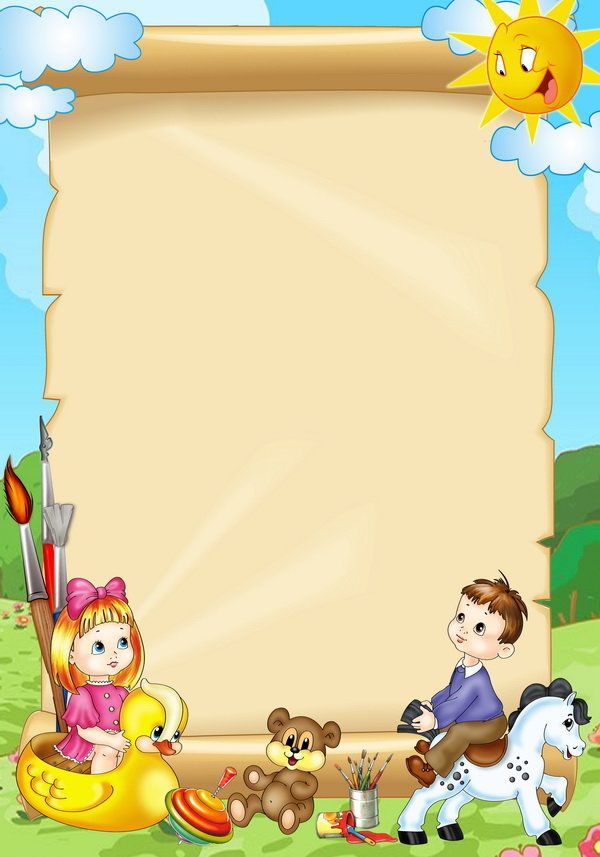 Группа компенсирующей направленности2 года обученияВремяпонедельник1. Ознакомление с окружающим (П.р.)2. Рисование (Х-э.р.)3. Физическая культура  (Ф.р.)9.00-9.30 Д9.40-10.10Д9.00-9.30 В9.40-10.10В10.20-10.50Вторник1.  Подготовка к обучению грамоте (Р.р.)2. Лепка/аппликация (Х-э.р.)3. Физическая культура(У)9.00-9.30 Д9.40-10.10Д9.00-9.30 В9.40-10.10В11.50-12.20Среда1 . Развитие ЭМП (П.р.)2. Ознакомление с художественной литературой (Р.р., Х-э.р.)3 Музыка (Х-э.р.)Коррекционно-развивающая НОД (П)9.00-9.30Д9.40-10.10Д9.00-9.30 В9.40-10.10В10.20-10.5015.45-16.15      Четверг 1. Развитие ЭМП (П.р.)2.Конструирование/Художественный труд (Х-э.р.)3.Физическая культура (Ф.р.)4.Музыкально-ритмическое занятие9.00-9.30Д9.40-10.10Д9.00- 9.30В9.40-10.10В10.20-10.5015.45-16.15  Пятница1 .Подготовка к обучению грамоте/развитие связной речи (Р.р.)2 Рисование (Х-э.р.)3. Музыка 9.00-9.30 Д9.40-10.10Д9.00-9.30В9.40-10.10В10.20-10.50